DESKRIPSI MATA KULIAH (SUBJECT DESCRIPTION)Identitas Mata KuliahKode: BM62G3Nama: Perilaku KonsumenProdi: S1 ManajemenFakultas: Ekonomi dan BisnisProfil dan Sejarah Mata KuliahMata Kuliah ini bertujuan untuk memberikan pengetahuan dan keterampilan yang diperlukan mahasiswa S1 Manajemen untuk memahami mengenai perilaku konsumen di dalam pasar, mampu membuat perencanaan strategi pemasaran dan baurannya berdasarkan karakteristik perilaku konsumennya, memahami aplikasi dari ilmu perilaku konsumen untuk memenangkan persaingan bisnis, dan mengembangkan pemikiran analitikal yang berguna nantinya dalam riset pemasaran.Relevansi (Urgensi) Mata KuliahMata kuliah ini membahas masalah tentang perilaku konsumen berdasarkan pengertiannya, konsep dan teori perilaku untuk memahami perilaku konsumen, faktor-faktor yang mempengaruhi perilaku konsumen untuk mengembangkan strategi Pemasaran, tipe-tipe konsumen dan segmentasi pasar, teori tentang pengambilan keputusan konsumen, strategi pemasaran, konsumerisme, Undang-undang Perlindungan Konsumen, Etika Bisnis dan tanggung jawab sosial perusahaan.Kaitan Mata Kuliah dengan Mata Kuliah LainnyaMata kuliah ini memiliki keterkaitan yang sangat erat dengan berbagai mata kuliah lain antara lain dengan mata kuliah Manajemen Pemasaran, Manajemen Strategi, E-Commerce dan Bisnis Informasi, Pemasaran Bisnis, Riset Pemasaran, Komunikasi Pemasaran Terpadu, Manajemen Hubungan Pelanggan dan Keterlibatan dalam Jejaring Sosial.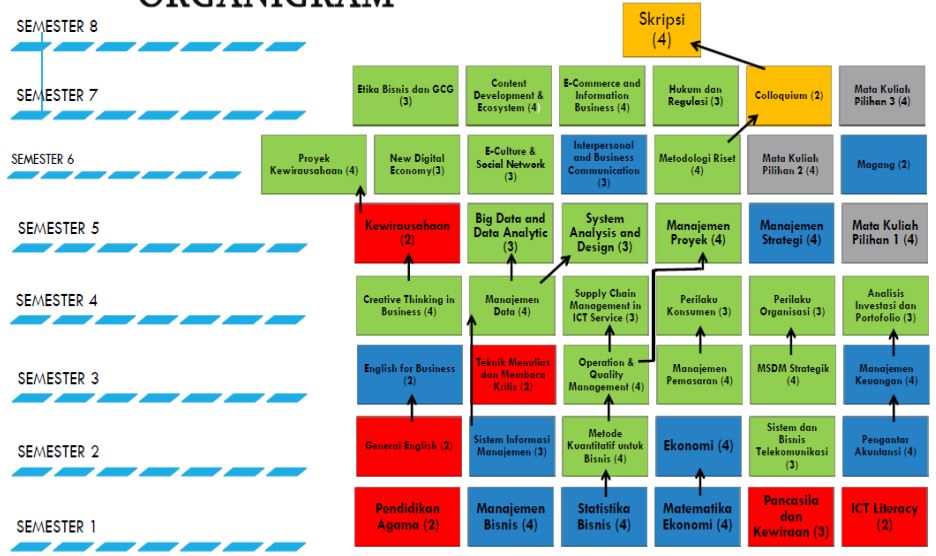 Capaian Pembelajaran (CP)Capaian Pembelajaran Mata Kuliah ini bahwa mahasiswa diharapkan mampu:memahami mengenai perilaku konsumen di dalam pasar,membuat perencanaan strategi pemasaran dan baurannya berdasarkan karakteristik perilaku konsumennya,memahami aplikasi dari ilmu perilaku konsumen untuk memenangkan persaingan bisnis,dan mengembangkan pemikiran analitikal yang berguna nantinya dalam riset pemasaran.Peta (Struktur) Kemampuan Akhir Tahapan PembelajaranMemahami Perilaku Konsumen dan Strategi Pemasaran.Memahami variasi lintas budaya dalam perilaku konsumenMemahami pengaruh kelompok pada perilaku konsumenMemahami pengaruh internal: Persepsi.Memahami pengaruh internal: Pembelajaran, memori, dan positioning produk (Learning, memory, and product positioning).Memahami Pengaruh internal: motivasi, kepribadian, dan emosi (Motivation, personality, and emotion)Memahami Pengaruh Internal: Sikap (Attitudes and Influencing Attitudes).Memahami Pengaruh Internal: Konsep diri dan Gaya hidup.Memahami Proses Keputusan Konsumen: Pengaruh Situasional dan pengenalan masalahMemahami Proses keputusan konsumen: Pencarian informasi dan evaluasi serta pemilihan alternatif.Memahami Proses keputusan konsumen: pemilihan outlet dan pembelian.Memahami Proses keputusan konsumen: proses pasca pembelian, kepuasan konsumen, dan komitmen.Peta Materi (Kajian) atau Pokok BahasanPerilaku Konsumen dan Strategi Pemasaran.Variasi lintas budaya dalam perilaku konsumenPengaruh kelompok pada perilaku konsumenPengaruh internal: Persepsi.Pengaruh internal: Pembelajaran, memori, dan positioning produk (Learning, memory, and product positioning).Pengaruh internal: motivasi, kepribadian, dan emosi (Motivation, personality, and emotion)Pengaruh Internal: Sikap (Attitudes and Influencing Attitudes).Pengaruh Internal: Konsep diri dan Gaya hidup.Proses Keputusan Konsumen: Pengaruh Situasional dan pengenalan masalahProses keputusan konsumen: Pencarian informasi dan evaluasi serta pemilihan alternatif.Proses keputusan konsumen: pemilihan outlet dan pembelian.Proses keputusan konsumen: proses pasca pembelian, kepuasan konsumen, dan komitmen. Rencana Pembelajaran mata Kuliah Berbasis e-Learning (Navigasi Belajar Mandiri Secara Online untuk Satu Mata Kuliah)Aplikasi perilaku konsumenStrategi pemasaran dan perilaku konsumenKomponen-komponen analisis pasarSegmentasi pasarKeputusan konsumenKeluaranSifat perilaku konsumenArti konsumsiKonsep budayaVariasi dalam nilai budayaVariasi budaya dalam komunikasi nonverbalBudaya globalDemografi globalStrategi pemasaran lintas budayaTipe-tipe kelompokKelompok referensi mempengaruhi proses konsumsiStrategi pemasaran berdasarkan pengaruh kelompok referensiKomunikasi dalam group dan opinion leadershipDifusi inovasiSifat persepsiEksposureAttentionInterpretasiPersepsi dan strategi pemasaranSifat pembelajaran dan memoriPeran memori dalam pembelajaranPembelajaran ketika keterlibatan rendah dan tinggiPembelajaran, memori, dan pemulihan (retrieval)Citra merek dan positioning produkEkuitas merek dan brand leverageSifat-sifat motivasiTeori motivasi dan strategi pemasaranKepribadianPenggunaan kepribadian dalam praktek pemasaranEmosiEmosi dan strategi pemasaranPresentasi tiap kelompokUJIAN TENGAH SEMESTERKomponen-komponen sikapStrategi perubahan sikapKarakteristik individu dan situasional yang mempengaruhi perubahan sikapKarakteristik komunikasi yang mempengaruhi pembentukan dan perubahan sikapStrategi segmentasi pasar dan pengembangan produk berdasarkan sikapKonsep diriSifat gaya hidupThe VALS systemAnalisis Geo-Lifestyle (PRIZM)Lifestyle internasionalPengaruh situasional:Sifat pengaruh situasionalKarakteristik situasional dan perilaku konsumsiSituasi ritualPengaruh situasional dan strategi pemasaranPengenalan masalah:Tipe-tipe keputusan konsumenProses pengenalan masalahFaktor-faktor yang tidak dapat dikendalikan dalam pengenalan masalahStrategi pemasaran dan pengenalan masalahPencarian Informasi:Sifat pencarian informasiTipe-tipe informasi yang dicariSumber informasiJumlah pencarian informasi eksternalBiaya vs. Manfaat pencarian eksternalStrategi pemasaran berdasarkan pola pencarian informasiEvaluasi dan pemilihan alternatif:Bagaimana konsumen membuat pilihanKriteria evaluatifPenilaian individu dan kriteria evaluatifAturan keputusan untuk pilihan berbasis atributPilihan outlet atau pilihan produkSuasana ritelAtribut yang mempengaruhi pilihan outlet ritelKarakteristik konsumen dan pilihan outletPengaruh di dalam toko vs online dalam pemilihan merekPembelianDisonansi pasca pembelianPenggunaan atau tidak menggunakan produkDisposisiEvaluasi pembelian dan kepuasan konsumenTanggapan ketidakpuasanKepuasan konsumen, pembelian ulang, dan komitmen konsumenPresentasi tiap kelompokSertifikasi yang berkaitanSertifikasi Pemasaran (Branding, Sales, Service).Referensi Mata KuliahHawkins, D. I., and Mothersbaugh, D. L. (2010). Consumer Behavior: Building Marketing Strategy. McGraw-Hill.